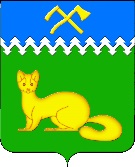               АДМИНИСТРАЦИЯ БОГУЧАНСКОГО СЕЛЬСОВЕТА				БОГУЧАНСКОГО РАЙОНА				  КРАСНОЯРСКОГО КРАЯП О С Т А Н О В Л Е Н И Е  14.03.2022                              с. Богучаны                                       №  42 - п Об отмене постановления от 11.02.2009 № 25-п«О закреплении жилого помещения за несовершеннолетнейПетрук Софьей Алимовной, 07.04.2005 года рождения»	           В связи с отсутствием в Администрации Богучанского сельсовета правоустанавливающих документов на жилое помещение, расположенное по адресу: Красноярский край, Богучанский район, с. Богучаны, ул. Пилорамная, д. 4, кв. 1, в соответствии со ст. 15 Устава Богучанского сельсовета ПОСТАНОВЛЯЮ:          1. Отменить и считать утратившими силу, постановление Администрации Богучанского сельсовета Красноярского края от 11.02.2009  № 25-п «О закреплении жилого помещения за несовершеннолетней Петрук Софьей Алимовной, 07.04.2005 года рождения».2.   Контроль за выполнением данного постановления оставляю за собой.3.  Постановление вступает в силу со дня подписания.И.о. Главы Богучанского сельсовета				      Н.В. Баранова